English Martyrs Catholic School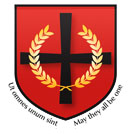  Sports Day Records ArchiveName, School year and Year AchievedName, School year and Year AchievedName, School year and Year AchievedName, School year and Year AchievedName, School year and Year AchievedName, School year and Year AchievedName, School year and Year AchievedName, School year and Year AchievedName, School year and Year AchievedEVENTYEAR 7 BOYYEAR 7 GIRLYEAR 8 BOYYEAR 8 GIRLYEAR 9 BOYYEAR 9 GIRLYEAR 10/11 BOYYEAR 10/11GIRL100MA. Mawufemor 2001    12.66L. Samuels  2003    13.13C. Gosling  2003  12.13L. Samuels  2004  12.70M. Jones2002  11.40S. Pinel   199312.85L.Cole  199610.99A. Samuel  2005   12.59200ME. George  2011  27.72F. Gibson  1995  29.10A. Mawufemor2002   24.71F. Gibson  1996  27.12J. Cunningham  2000  24.16F. Gibson  1997  27.14L.Cole  199623.06F. Gibson  1998  26.13400MT. McNamme  1975  64.20C. Graham  2000  70.35A. Munroe  1996  59.59D. Eruchie  1994  67.18A. Munroe  1997  57.70S. Wignall  1992  65.74A. Munroe  1998  55.40F. Meakin  1995  62.00800MA.O’dell 20142m 27F.Harrison 20142m 35.66D. O’Carroll  1996  2m 19.57F. Meakin  1993  2m 32.90D. Vaz  1996  2m 19.27F. Meakin  1994  2m 30.45D. O’Carroll  1998 2m 09.00C. Maye  2013  3m 22.001500MN/AN/AR. Baldacchino  1994  4m 46V.Malone 20146m 27.03D. O’Carroll  1997  4m 28D.Smith 20146m 48.00N/AN/ARELAYClitheroe  1999  54.97Fisher  1995  60.94Ward  2011  53.85Fisher  1995  58.27Sherwin  1999  50.08Fisher  1994 57.54Campion  2003  49.83More  1981  57.40SHOTJ. Flynn 197810.90mA. Barrett 1980 8.33mA. Quinn 197410.46mC. Sexton 197410.32mT. Bujak 201411.40mM. Monaghan1974   9.24mA Ludlum 198611.19mS. Boles 19967.40mDISCUSM.McKeown 1975  21.09mM. Guerra 1983 15.80mJ. Agu 201024.50mJ. Elliott 197526.04mI. Eruchie 200830.59mE. Sjadzdor 1974   20.65mK. Rodgers 1974 30.55mA. Andre 1979 23.25m JAVELINM. Szpek 199225.09mC. Cooper 2010   20.05mC. Woods 199530.45mB. Crofts 199620.00mC. Woods 1996 38.60mM. Roche 198119.83mC. Woods 1997 49.35mC. Cooper 2013  27.50mLONG JUMPL. O’Mahorey 1995 4.42mF. Whittering 1992   4.13mZ. Devlin 2005 4.93mK. Cazley 2010 4.31mS. Kome 20135.62mS. Pinel 19934.78mL. Cole 19955.88mS. Pinel 19945.13mTRIPLE JUMPC. Gosling 2002  9.62mN/AL. Parry 1990 10.47mN/AM. Leblanc 2003  11.80mN/AR. Hill 198711.91mN/AHIGH JUMPK. Adjovi 20141.45mS. Pinel 19911.33mS. Parmar 20141.48mS. P inel 19921.50mK. Kasongo 2011  1.70mM. Moore 20141.47mT.Madimui 2004   1.75mK. Lomas 20001.40m